Possible Questions States and Local Programs Might Want to Answer About Personnel DaSy Critical Questions are marked with a * and their number (e.g., 2.A.1.d).About UsThe contents of this brief were developed under a grant from the U.S. Department of Education, #H373Z120002. However, those contents do not necessarily represent the policy of the U.S. Department of Education, and you should not assume endorsement by the Federal Government. Project Officers, Meredith Miceli and Richelle Davis.The DaSy Center is a national technical assistance center funded by the U.S. Department of Education, Office of Special Education Programs. The DaSy Center works with states to support IDEA early intervention and early childhood special education state programs in the development or enhancement of coordinated early childhood longitudinal data systems.To learn more about the DaSy Center, visit the DaSy Center website at http://www.dasycenter.org/.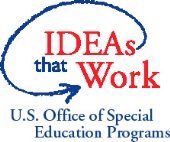 Questions about EI/ECSE PersonnelPreserviceStandardsInserviceRecruitment/Workforce CharacteristicsRetention1How many of each type of personnel employed/contracted in EI/ECSE graduate from within state institutions of higher education each year?X2What are the levels of education and years of experience of EI/ECSE practitioners? (2.A.1.b)*XX3What are the levels of education and years of experience of the general early care and education practitioners working with children with IFSP/IEPs? (2.A.2.b)*XX4How many EI/ECSE practitioners have specific types of credentials/licenses (e.g., EIS, preschool, special education, licensed therapist)? (2.A.1.c)*XX5How many general early care and education practitioners working with children with IFSP/IEPs have specific types of credentials/licenses (e.g., early childhood, preschool, Child Development Associate [CDA], special education, licensed therapist)? (2.A.2.c)*XX6How many new credentials/licenses for potential EI/ECSE personnel are awarded each year in the state?XX7What recruitment strategies are in place in the state?  How many practitioners are hired through each strategy or combination of strategies?X8How many qualified applicants apply for each position?  X9How many and what kinds of positions stay open because a qualified applicant cannot be located?  X10How many and what kind of positions are filled with candidates with lesser qualifications than the program wanted?X11How many personnel are employed in EI/ECSE (number and FTE; employed and contracted by state, by program, by type of personnel)?X12What are the demographic characteristics of EI/ECSE practitioners (e.g., age, gender, ethnicity/race, language[s] spoken)? (2.A.1.a.)*X13What professional development activities do EI/ECSE service providers/teachers participate in during employment? (2.A.3.a)*X14How much professional development (e.g., hours, continuing education units [CEUs]) did EI/ECSE practitioners receive over a given time period (e.g., in a year, over a 5-year period) by role and profession? (2.A.3.b.)*X15How much professional development specific to EI/ECSE did EI/ECSE practitioners receive over a given time period (e.g., in a year, over a 5-year period) by role and profession? (2.A.3.c)*X16How many and which EI/ECSE practitioners have received professional development in a particular topic (e.g., Pyramid model, Routines Based Intervention, etc.)?X17What is the average length of time a practitioner in EI/ECSE stays employed by/under contract with each program? In the state? (by type of personnel)X18What is the turnover rate among EI/ECSE practitioners (by year, state, or local program)? By type of position? (2.A.1.d)*X19Why do EI/ECSE practitioners leave their positions?X20What retention strategies are used by programs that are especially successful in retaining personnel?X21How do outcomes for children and families differ by characteristics of the workforce (e.g., years of experience, level of education, and participation in professional development)? (1.D.2.d.)*X22What is the relationship between child outcomes and characteristics of the general early care and education settings in which children with IFSP/IEPs spend time (e.g., child to caregiver ratio, type/variety of settings, curricula, staff experience, and quality)? (1.D.2.e.)*X23What factors (e.g., amount and type of service, level and type of personnel) contribute to better outcomes without increased cost? (1.D.2.f)*X24What personnel training needs have been identified?X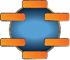 Framework connection: The columns represent key subcomponents of the Personnel/Workforce component of the System Framework. Each question listed can be categorized under one or more subcomponent. 